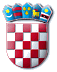 REPUBLIKA HRVATSKAMINISTARSTVO RADA, MIROVINSKOGA SUSTAVA, OBITELJI I SOCIJALNE POLITIKEKomisija za provedbu javnog natječaja za prijam u državnu službu na neodređeno vrijeme u Ministarstvo rada, mirovinskoga sustava, obitelji i socijalne politikePOZIV NA TESTIRANJEKANDIDATIMA/KINJAMA koji su podnijeli pravodobne i potpune prijave te ispunjavaju formalne uvjete iz javnog natječajakoji je objavljen u „Narodnim novinama“, broj 46/23, od 28. travnja 2023. godine,za sva radna mjesta:GLAVNO TAJNIŠTVOSektor za ljudske potencijale i opće posloveSlužba za opće poslovePododsjek za poslove pisarnice i pismohrane 1. Stručni/a referent/ica za poslove pismohrane – vježbenik/ca – 1 izvršitelj/ica (radno mjesto br. 26. iz Pravilnika o unutarnjem redu)Sektor za planiranje, financije i proračunSlužba za likvidaturu i platni prometPododsjek za likvidaturu i obračun plaća2. Stručni/a suradnik/ca – vježbenik/ca – 1 izvršitelj/ica (radno mjesto br. 48. iz Pravilnika o unutarnjem redu)Pododsjek za platni promet i izvršenje državnog proračuna3. Viši/a stručni/a referent/ica – vježbenik/ca – 1 izvršitelj/ica (radno mjesto br. 52. iz Pravilnika o unutarnjem redu)4. Stručni/a referent/ica– 1 izvršitelj/ica (radno mjesto br. 53. iz Pravilnika o unutarnjem redu)Sektor za nabavu i informatičku podrškuSlužba za informatičku podršku i komunikacije5. Viši/a stručni/a savjetnik/ica – 1 izvršitelj/ica (radno mjesto br. 71. iz Pravilnika o unutarnjem redu)Pododsjek za informatičku podršku6. Informatički/a referent/ica – vježbenik/ca – 1 izvršitelj/ica (radno mjesto br. 74. iz Pravilnika o unutarnjem redu)UPRAVA ZA TRŽIŠTE RADA I ZAPOŠLJAVANJESektor za zapošljavanjeSlužba za aktivnu politiku zapošljavanja7. Viši/a stručni/a savjetnik/ca – 1 izvršitelj/ica (radno mjesto br. 124. iz Pravilnika o unutarnjem redu)UPRAVA ZA UPRAVLJANJE OPERATIVNIM PROGRAMIMA EUROPSKE UNIJESektor za programiranje, financijsko upravljanje i provedbu financijskih instrumenataSlužba za programiranjeOdjel za koordinaciju javnih politika8. Stručni/a savjetnik/ca – 1 izvršitelj/ica (radno mjesto br. 168. iz Pravilnika o unutarnjem redu)Služba za financijsko upravljanje programimaOdjel za financijsko praćenje i izvještavanje9. Viši/a stručni/a savjetnik/ca – 2 izvršitelja/ice (radno mjesto br. 175. iz Pravilnika o unutarnjem redu)Sektor za praćenje, vrednovanje i informiranjeSlužba za praćenje provedbe operativnih programaOdjel za praćenje10. Stručni/a savjetnik/ca – 1 izvršitelj/ica (radno mjesto br. 187. iz Pravilnika o unutarnjem redu)Služba za vrednovanje operativnih programaOdjel za pripremu postupaka vrednovanja11. Stručni/a suradnik/ca – 1 izvršitelj/ica (radno mjesto br. 194. iz Pravilnika o unutarnjem redu)UPRAVA ZA PROGRAME I PROJEKTESektor za nacionalne programe i projekte udrugaSlužba za pripremu i provedbu nacionalnih poziva12. Viši/a stručni/a savjetnik/ca – 1 izvršitelj/ica (radno mjesto br. 287. iz Pravilnika o unutarnjem redu)13. Stručni/a suradnik/ca – vježbenik/ca – 1 izvršitelj/ica (radno mjesto br. 288. iz Pravilnika o unutarnjem redu)UPRAVA ZA OBITELJ I SOCIJALNU POLITIKUSektor za podršku organizacije rada ustanova socijalne skrbiSlužba za podršku organizacije rada centara za socijalnu skrb i centra za posebno skrbništvo14. Viši/a stručni/a savjetnik/ca – 1 izvršitelj/ica (radno mjesto br. 301. iz Pravilnika o unutarnjem redu)Služba za modernizaciju sustava socijalne skrbi15. Viši/a stručni/a savjetnik/ca – 1 izvršitelj/ica (radno mjesto br. 309. iz Pravilnika o unutarnjem redu)Sektor za razvoj socijalnih politikaSlužba za prevenciju siromaštva i socijalne isključenosti, humanitarnu pomoć i volonterstvo16. Viši/a stručni/a savjetnik/ca – 1 izvršitelj/ica (radno mjesto br. 316. iz Pravilnika o unutarnjem redu)Sektor za upravljanje imovinom i poboljšanje infrastrukture u sustavu socijalne skrbiSlužba za upravljanje imovinom i pružanje stručne podrške u realizaciji EFRR projekata17. Stručni/a savjetnik/ca – 1 izvršitelj/ica (radno mjesto br. 343.g iz Pravilnika o unutarnjem redu)Zagreb, 17. svibnja 2023. godineDATUM I MJESTO ODRŽAVANJA TESTIRANJA* U drugu fazu testiranja upućuju se kandidati koji su ostvarili najbolje rezultate u prvoj fazi testiranja, i to 15 kandidata za svako radno mjesto, a ako se za radno mjesto traži veći broj izvršitelja, taj se broj povećava za broj traženih izvršitelja. Svi kandidati koji dijele 15. mjesto u prvoj fazi testiranja upućuju se u drugu fazu testiranja.Poziv na testiranje kandidatima/kinjama će biti upućen i osobno putem elektronične poštePRAVILA TESTIRANJA PRAVILA TESTIRANJA 1. Po dolasku na testiranje, od kandidata/kinja će biti zatraženo predočavanje odgovarajuće identifikacijske isprave radi utvrđivanja identiteta. Kandidati/kinje koji ne mogu dokazati identitet, osobe za koje je utvrđeno da ne ispunjavaju formalne uvjete propisane javnim natječajem kao i osobe za koje se utvrdi da nisu podnijele prijavu na javni natječaj za radno mjesto za koje se obavlja testiranje, ne mogu pristupiti testiranju.2. Po utvrđivanju identiteta, kandidati/kinje će biti upućeni u odgovarajuću dvoranu gdje će se održavati testiranje. 3. Za vrijeme testiranja nije dopušteno:koristiti se bilo kakvom literaturom, odnosno bilješkama;koristiti mobitel ili druga komunikacijska sredstva;napuštati prostoriju u kojoj se provjera odvija, bez odobrenja osobe koja provodi testiranje;razgovarati s ostalim kandidatima/kinjama, niti na drugi način remetiti koncentraciju kandidata/kinja.Kandidat/kinja koji/a prekrši ovo pravilo bit će udaljen/a s testiranja, a njegov rezultat Komisija neće priznati niti ocijeniti.4. Nakon provedenog testiranja i razgovora (intervjua), Komisija utvrđuje rang-listu kandidata/kinja, prema ukupnom broju ostvarenih bodova te sastavlja Izvješće o provedenom postupku, koje s rang-listom kandidata/kinja dostavlja ministru. 5. Izabranom kandidatu/kinji dostavlja se obavijest o izboru, radi dostave uvjerenja o nekažnjavanju i uvjerenja o zdravstvenoj sposobnosti za obavljanje poslova radnog mjesta. 6. Rješenje o prijmu u državnu službu izabranog/e kandidata/kinje, dostavlja se svim kandidatima/kinjama objavom na mrežnim stranicama Ministarstva pravosuđa i uprave https://mpu.gov.hr  i na mrežnim stranicama Ministarstva rada, mirovinskoga sustava, obitelji i socijalne politike https://mrosp.gov.hr. Dostava rješenja kandidatima/kinjama smatra se obavljenom istekom osmoga dana od dana objave na mrežnim stranicama Ministarstva pravosuđa i uprave.Prva faza testiranja održat će se 25. svibnja 2023. godine, s početkom u 9,00 satiu Ministarstvu rada, mirovinskoga sustava, obitelji i socijalne politike, Ulica grada Vukovara 78, ZagrebRadi pristupanja testiranju kandidati/kinje su dužni doći na navedenu adresu u Ministarstvo rada, mirovinskoga sustava, obitelji i socijalne politike, Recepcija II., u vremenu od 8,50 do 8,55 sati.Druga faza testiranja održat će se 26. svibnja 2023. godine, s početkom u 8,00 satiu Ministarstvu rada, mirovinskoga sustava, obitelji i socijalne politike, Ulica grada Vukovara 78, ZagrebRadi pristupanja testiranju kandidati/kinje koji su zadovoljili u prvoj fazi testiranja* dužni su doći na navedenu adresu u Ministarstvo rada, mirovinskoga sustava, obitelji i socijalne politike, Recepcija II., u vremenu od 7,50 do 7,55 sati.O terminu održavanja razgovora (intervjua) kandidati/kinje će biti obaviješteni na dan održavanja druge faze testiranja.KANDIDATI/KINJE SU DUŽNI/E PONIJETI SA SOBOM OSOBNU ISKAZNICU ILI DRUGI IDENTIFIKACIJSKI DOKUMENTUPOZORENJE: Za vrijeme boravka u Ministarstvu rada, mirovinskoga sustava, obitelji i socijalne politike kandidati/kinje su dužni poštivati kućni red i postupati prema uputama voditelja/ica testiranja i drugih službenih osoba. U slučaju kršenja kućnog reda i nepridržavanja uputa službenih osoba, kandidati/kinje će biti upozoreni na primjeren način, a ako se i dalje nastave neprimjereno ponašati bit će udaljeni s testiranja te će se smatrati da su odustali od daljnjeg postupka testiranja.